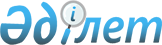 "2011-2013 жылдарға арналған аудандық бюджет туралы" 2010 жылғы 30 желтоқсандағы № 26/200-IV шешімге өзгерістер мен толықтырулар енгізу туралы
					
			Күшін жойған
			
			
		
					Шығыс Қазақстан облысы Жарма ауданы мәслихатының 2011 жылғы 17 наурыздағы N 29/218-IV шешімі. Шығыс Қазақстан облысы Әділет департаментінің Жарма аудандық әділет басқармасында 2011 жылғы 29 наурызда N 5-10-113 тіркелді. Күші жойылды - Жарма аудандық мәслихатының 2011 жылғы 22 желтоқсандағы N 35/268-IV шешімімен

      Ескерту. Күші жойылды - Жарма аудандық мәслихатының 2011.12.22  N 35/268-IV шешімімен.

      Қазақстан Республикасының 2008 жылғы 4 желтоқсандағы № 95-IV Бюджет Кодексінің 109-бабына, Қазақстан Республикасының 2001 жылғы 23 қаңтардағы № 148 «Қазақстан Республикасындағы жергілікті мемлекеттік басқару және өзін-өзі басқару туралы» Заңының 6-бабы 1-тармағының 1) тармақшасына, «2011-2013 жылдарға арналған облыстық бюджет туралы» 2010 жылғы 24 желтоқсандағы № 26/310–IV шешіміне өзгерістер мен толықтырулар енгізу туралы Шығыс Қазақстан облыстық мәслихатының 2011 жылғы 11 наурыздағы № 27/336-IV (нормативтік құқықтық актілерді мемлекеттік тіркеу тізілімінде нөмірі 2543 болып тіркелген) шешіміне сәйкес, Жарма аудандық мәслихаты ШЕШІМ ҚАБЫЛДАДЫ:



      1. «2011-2013 жылдарға арналған аудандық бюджет туралы» Жарма ауданы мәслихатының 2010 жылғы 30 желтоқсандағы № 26/200–IV шешіміне (Нормативтік құқықтық актілерді мемлекеттік тіркеу тізілімінде тіркелген нөмірі 5-10-109 болып тіркелген «Қалба тынысы» газетінде 2011 жылғы 11 қаңтардағы № 3 санында, 2011 жылғы 9, 17, 24 ақпандағы № 11, 13, 15 сандарында, 2011 жылғы 3, 10 наурыздағы № 17, 19 сандарында жарияланды) мынадай өзгерістер мен толықтырулар енгізілсін:



      1) 1 тармақ келесі редакцияда жазылсын:

      "1. 2011-2013 жылдарға арналған аудандық бюджет 1, 2, 3 және 4 қосымшаларға сәйкес бекітілсін, соның ішінде 2011 жылға келесі көлемдерде:

      1) кірістер – 3819557 мың теңге, соның ішінде:

      салықтық түсімдер - 800151 мың теңге;

      салықтан тыс түсімдер - 1907 мың теңге;

      негізгі капиталды сатудан түсімдер - 59456 мың теңге;

      трансферттердің түсімдері – 2958043 мың теңге;

      2) шығындар – 3844912,7 мың тенге;

      3) таза бюджеттік несиелеу – 32319 мың теңге, соның ішінде:

      бюджеттік несиелер - 32937 мың теңге;

      бюджеттік несиелерді өтеу - 618 мың теңге;

      4) қаржылық активтермен операция бойынша сальдо - 10000 мың теңге, соның ішінде:

      қаржылық активтерді сатып алу - 10000 мың теңге;

      мемлекеттік қаржылық активтерді сатудан түсімдер - 0 мың теңге;

      5) бюджеттің (профицит) тапшылығы - -67674,7 мың теңге;

      6) бюджеттің тапшылығын (профицитті пайдалану) қаржыландыру – 67674,7 мың теңге;

      қарыздардың түсімі – 32937 мың теңге;

      қарыздарды өтеу – 618 мың теңге.";



      2) 5 тармақта:

      төртінші абзацтағы «48710» сандары «61621» сандарымен ауыстырылсын;

      бесінші абзацтағы «4913» сандары «5203» сандарымен ауыстырылсын;

      сегізінші абзацтағы «11038» сандары «13003» сандарымен ауыстырылсын;

      мынадай мазмұндағы оныншы, он бірінші және он екінші абзацтармен толықтырылсын:

      "966  - жалпы білім беру мектептерінің толық телефонизациясын ұйымдастыруға;

      14056 - мектеп мұғалімдеріне және мектепке дейінгі білім беру ұйымдары тәрбиешілеріне біліктілік санаты үшін қосымша ақының мөлшерін арттыруға;

      2223 - «Ауылдың гүлденуі – Қазақстанның гүлденуі» марафон-эстафетасын өткізуге.";



      3) мынадай мазмұндағы 5-1 тармақпен толықтырылсын:

      «5-1. Аудандық бюджетте Жұмыспен қамту 2020 бағдарламасы шеңберінде іс-шараларды іске асыруға республикалық бюджеттен берілетін ағымдағы нысаналы трансферттер және нысаналы даму трансферттері мынадай іс-шараларды қаржыландыру үшін көзделгені ескерілсін:

      жұмыспен қамту және әлеуметтік бағдарламалар бөліміне 13200 мың теңге, оның ішінде:

      жалақыны ішінара субсидиялауға – 6721 мың теңге;

      жұмыспен қамту орталықтарын құруға – 6479 мың теңге;

      сәулет, қала құрылысы және құрылыс бөліміне Жұмыспен қамту 2020 бағдарламасы шеңберінде инженерлік-коммуникациялық инфрақұрылымды дамытуға 29000 мың теңге, оның ішінде:

      ауылда кәсіпкерліктің дамуына ықпал ету шеңберінде – 29000 мың теңге.»;



      4) мынадай мазмұндағы 5-2 тармақпен толықтырылсын:

      «5-2. Аудандық бюджетте республикалық бюджеттен берілген нысаналы даму трансферттері көзделсін:

      Солнечный кентіндегі қазандық құрылысына – 425000 мың теңге.»;



      5) 11 тармақтағы «45644» сандары «45212» сандарымен ауыстырылсын;



      6) 13 тармақтағы «37280» сандары «36859» сандарымен ауыстырылсын;



      7) мынадай мазмұндағы 11-1 тармақпен толықтырылсын:

      "11-1. Аудандық бюджетте:

      6-1 қосымшаға сәйкес аудандық бюджетіне жалақыны ішінара субсидиялауға, кәсіпкерлікке оқытуға, қоныс аударуға субсидиялар беруге, жұмыспен қамту орталықтарын құруға 13200 мың теңге сомасында республикалық бюджеттен берілетін ағымдағы нысаналы трансферттер, оның ішінде:

      жалақыны ішінара субсидиялауға – 6721 мың теңге;

      жұмыспен қамту орталықтарын құруға – 6479 мың теңге.";



      8) жергілікті атқарушы органның 2011 жылға арналған резервіндегі «17230» сандары «15995» сандарымен ауыстырылсын;



      9) бюджеттің еркін қор қалдығы 35355,7 мың теңгенің 381,8 мың теңгесі жоғары бюджетке қайтарылсын, 34973,9 мың теңгесі әкімшілік бағдарламалар бойынша бағытталсын;



      10) мемлекеттік мекемелерінің жиынтық жоспарларының ерекшеліктері арасында және айдан айға ауыстырулар көзделсін;



      11) 1, 5, 6, 8 қосымшалар осы шешімнің 1, 2, 3, 4 қосымшаларына сәйкес жаңа редакцияда жазылсын;



      12) 6-1 қосымшасына сәйкес 5 қосымшасымен толықтырылсын.



      2. 2011 жылғы 15 наурыздағы № 28/213–IV «2011-2013 жылдарға арналған аудандық бюджет туралы» 2010 жылғы 30 желтоқсандағы 26/200-ІV шешімге өзгерістер мен толықтырулар енгізу туралы» шешімінің күші жойылсын.



      3. Осы шешім 2011 жылғы 1 қаңтардан бастап қолданысқа енгізіледі.

       Сессия төрағасы                         М. Дүйсебаев

       Жарма аудандық

      мәслихатының хатшысы                   Д. Садықов

Жарма аудандық мәслихатының

2011 жылғы 17 наурыздағы

№ 29/218-ІV шешіміне

1 қосымшаЖарма аудандық мәслихатының

2010 жылғы 30 желтоқсандағы

№ 26/200-ІV шешіміне

1 қосымша 2011 жылға арналған аудандық бюджет      Жарма ауданының экономика

      және бюджеттік жоспарлау

      бөлімінің бастығы                         Н. Сейтказина

Жарма аудандық мәслихатының

2011 жылғы 17 наурыздағы

№ 29/218-ІV шешіміне

2 қосымшаЖарма аудандық мәслихатының

2010 жылғы 30 желтоқсандағы

№ 26/200-ІV шешіміне

5 қосымша 2011 жылға арналған аудандық даму бюджеттік бағдарламаларды

іске асыруға бағытталған инвестициялық жобалардың

(бағдарламалардың) тізбесі      Жарма ауданының экономика

      және бюджеттік жоспарлау

      бөлімінің бастығы                         Н. Сейтказина

Жарма аудандық мәслихатының

2011 жылғы 17 наурыздағы

№ 29/218-ІV шешіміне

3 қосымшаЖарма аудандық мәслихатының

2010 жылғы 30 желтоқсандағы

№ 26/200-ІV шешіміне

6 қосымша Мұқтаж азаматтардың кейбір санаттарына әлеуметтік көмек

көрсетуге облыстық бюджеттен аудан бюджетіне бөлінетін

трансферттер      кестенің жалғасы:      Экономика және бюджеттік

      жоспарлау бөлімінің бастығы                 Н. Сейтказина

Жарма аудандық мәслихатының

2011 жылғы 17 наурыздағы

№ 29/218-ІV шешіміне

4 қосымшаЖарма аудандық мәслихатының

2010 жылғы 30 желтоқсандағы

№ 26/200-ІV шешіміне

8 қосымша Аудандар (облыстық маңызы бар қалалар) бюджеттеріне Қазақстан Республикасында білім беруді дамытудың 2011-2020 жылдарға арналған мемлекеттік бағдарламасын іске асыруға берілетін

ағымдағы нысаналы трансферттер      Экономика және бюджеттік

      жоспарлау бөлімінің бастығы              Н. Сейтказина

Жарма аудандық мәслихатының

2011 жылғы 17 наурыздағы

№ 29/218-ІV шешіміне

5 қосымша Аудандар (облыстық маңызы бар қалалар) бюджеттеріне жалақыны

ішінара субсидиялауға, қоныс аударуға субсидиялар беруге,

жұмыспен қамту орталықтарын құруға берілетін ағымдағы нысаналы

трансферттер      Жарма ауданының экономика

      және бюджеттік жоспарлау

      бөлімінің бастығы                         Н. Сейтказина
					© 2012. Қазақстан Республикасы Әділет министрлігінің «Қазақстан Республикасының Заңнама және құқықтық ақпарат институты» ШЖҚ РМК
				СанатыСанатыСанатыСанатыСанатыСома

(мың теңге)СыныбыСыныбыСыныбыСыныбыСома

(мың теңге)Iшкi сыныбыIшкi сыныбыIшкi сыныбыСома

(мың теңге)ЕрекшелiгiЕрекшелiгiСома

(мың теңге)АтауыСома

(мың теңге)КІРІСТЕР38195571Салықтық түсімдер80015101Табыс салығы3142122Жеке табыс салығы31421201Төлем көзінен салық салынатын табыстардан ұсталатын жеке табыс салығы27597002Төлем көзінен салық салынбайтын табыстардан ұсталатын жеке табыс салығы1900003Қызметін біржолғы талон бойынша жүзеге асыратын жеке тұлғалардан алынатын жеке табыс салығы313504Төлем көзінен салық салынатын шетелдік азаматтар табыстарынан ұсталатын жеке табыс салығы1610703Әлеуметтiк салық25885201Әлеуметтік салық25885201Әлеуметтік салық25885204Меншiкке салынатын салықтар1872251Мүлiкке салынатын салықтар12026601Заңды тұлғалардың және жеке кәсіпкерлердің мүлкіне салынатын салық11800002Жеке тұлғалардың мүлкiне салынатын салық22663Жер салығы2682402Елдi мекендер жерлерiне жеке тұлғалардан алынатын жер салығы338603Өнеркәсіп, көлік, байланыс, қорғаныс жеріне және ауыл шаруашылығына арналмаған өзге де жерге салынатын жер салығы374007Ауыл шаруашылығы мақсатындағы жерлерге заңды тұлғалардан, жеке кәсіпкерлерден, жеке нотариустар мен адвокаттардан алынатын жер салығы008Елді мекендер жерлеріне заңды тұлғалардан, жеке кәсіпкерлерден, жеке нотариустар мен адвокаттардан алынатын жер салығы196984Көлiк құралдарына салынатын салық3608501Заңды тұлғалардан көлiк құралдарына салынатын салық590002Жеке тұлғалардан көлiк құралдарына салынатын салық301855Бірыңғай жер салығы405001Бірыңғай жер салығы405005Тауарларға, жұмыстарға және қызметтер көрсетуге салынатын iшкi салықтар361752Акциздер334890Өндірушілер өзі өндіріп, көтерме саудада сататын бензин (авиациялық бензинді қоспағанда)91Өндірушілер өзі өндіріп, көтерме саудада сататын дизель отыны92Өндірушілер бөлшек саудада өткізетін өз өндірісінің (авиациялықты қоспағанда), сондай-ақ өзінің өндірістің мұқтаждарына пайдаланатын бензин96Заңды және жеке тұлғалар бөлшек саудада өткізетін,сондай-ақ өзінің өндірістік мұқтаждарына пайдаланатын бензин (авиациялықты қоспағанда)231097Заңды және жеке тұлғаларға бөлшек саудада өткізетін, сондай-ақ өз өндірістік мұқтаждарына пайдаланылатын дизель отыны10383Табиғи және басқа ресурстарды пайдаланғаны үшiн түсетiн түсiмдер2769615Жер телімдерін пайдаланғаны үшін төлем276964Кәсiпкерлiк және кәсiби қызметтi жүргiзгенi үшiн алынатын алымдар474201Жеке кәсіпкерлерді мемлекеттік тіркегені үшін алынатын алым33002Жекелеген қызмет түрлерiмен айналысу құқығы үшiн лицензиялық алым155003Заңды тұлғаларды мемлекеттiк тiркегенi және филиалдар мен өкілдіктерді есептік тіркегені, сондай-ақ оларды қайта тіркегені үшiн алым11805Жылжымалы мүлікті кепілдікке салуды мемлекеттік тіркегені және кеменің немесе жасалып жатқан кеменің ипотекасы үшін алынатын алым14914Көлік құралдарын мемлекеттік тіркегені, сондай-ақ оларды қайта тіркегені үшін алым34518Жылжымайтын мүлікке және олармен мәміле жасау құқығын мемлекеттік тіркегені үшін алынатын алым171320Жергілікті маңызы бар және елді мекендердегі жалпы пайдаланудағы автомобиль жолдарының бөлу жолағында сыртқы (көрнекі) жарнамаларды орналастырғаны үшін алынатын төлем5375Ойын бизнесіне салық38902Тіркелген салық38907Басқа да салықтар01Басқа да салықтар010Жергілікті бюджетке түсетін өзге де салық түсімдері008Заңдық мәнді іс-әрекеттерді жасағаны және (немесе) оған уәкілеттігі бар мемлекеттік органдар немесе лауазымды адамдар құжаттар бергені үшін алынатын міндетті төлемдер36871Мемлекеттік баж368702Мемлекеттік мекемелерге сотқа берілетін талап арыздарынан алынатын мемлекеттік бажды қоспағанда, мемлекеттік баж сотқа берілетін талап арыздардан, ерекше талап ету істері арыздарынан, ерекше жүргізілетін істер бойынша арыздардан (шағымдардан), сот бұйрығын шығару туралы өтініштерден, атқару парағының дубликатын беру туралы шағымдардан, аралық (төрелік) соттардың және шетелдік соттардың шешімдерін мәжбүрлеп орындауға атқару парағын беру туралы шағымдардың, сот актілерінің атқару парағының және өзге де құжаттардың көшірмелерін қайта беру туралы шағымдардан алынады154604Азаматтық хал актілерін тіркегені үшін, сондай-ақ азаматтарға азаматтық хал актілерін тіркеу туралы куәліктерді және азаматтық хал актілері жазбаларын өзгертуге, толықтыруға және қалпына келтіруге байланысты куәліктерді қайтадан бергені үшін мемлекеттік баж135905Шетелге баруға және Қазақстан Республикасына басқа мемлекеттерден адамдарды шақыруға құқық беретін құжаттарды ресімдегені үшін, сондай-ақ осы құжаттарға өзгерістер енгізгені үшін мемлекеттік баж5006Шетелдіктердің төлқұжаттарына немесе оларды ауыстыратын құжаттарына Қазақстан Республикасынан кету және Қазақстан Республикасына келу құқығына виза бергені үшін мемлекеттік баж007Қазақстан Республикасының азаматтығын алу, Қазақстан Республикасының азаматтығын қалпына келтіру және Қазақстан Республикасының азаматтығын тоқтату туралы құжаттарды ресімдегені үшін мемлекеттік баж008Тұрғылықты жерін тіркегені үшін мемлекеттік баж52309Аңшы куәлігін бергені және оны жыл сайын тіркегені үшін мемлекеттік баж10Жеке және заңды тұлғалардың азаматтық, қызметтік қаруының (аңшылық суық қаруды, белгі беретін қаруды, ұңғысыз атыс қаруын, механикалық шашыратқыштарды, көзден жас ағызатын немесе тітіркендіретін заттар толтырылған аэрозольді және басқа құрылғыларды, үрлемелі қуаты 7,5 Дж-дан аспайтын пневматикалық қаруды қоспағанда және калибрі 4,5 мм-ге дейінгілерін қоспағанда) әрбір бірлігін тіркегені және қайта тіркегені үшін алынатын мемлекеттік баж2912Қаруды және оның оқтарын сақтауға немесе сақтау мен алып жүруге, тасымалдауға, Қазақстан Республикасының аумағына әкелуге және Қазақстан Республикасынан әкетуге рұқсат бергені үшін алынатын мемлекеттік баж5721Тракторшы-машинисттің куәлігі берілгені үшін алынатын мемлекеттік баж1232Салықтық емес түсiмдер190701Мемлекет меншіктен түсетін кірістер15791Мемлекеттік кәсіпорындардың таза кірісі бөлігіндегі түсімдер002Коммуналдық мемлекеттік кәсіпорындардың таза кірісінің бір бөлігінің түсімдері03Мемлекет меншігіндегі акциялардың мемлекеттік пакеттеріне дивидендтер002Коммуналдық меншіктегі акциялардың мемлекеттік пакетіне дивидендтер5Мемлекет меншігіндегі мүлікті жалға беруден түсетін кірістер157904Коммуналдық меншіктегі мүлікті жалдаудан түсетін кірістер157902Мемлекеттік бюджеттен қаржыландырылатын мемлекеттік мекемелердің тауарларды (жұмыстарды, қызметтерді) өткізуінен түсетін түсімдер01Мемлекеттік бюджеттен қаржыландырылатын мемлекеттік мекемелердің тауарларды (жұмыстарды, қызметтерді) өткізуінен түсетін түсімдер002Жергілікті бюджеттен қаржыландырылатын мемлекеттік мекемелер көрсететін қызметтерді сатудан түсетін түсімдер003Мемлекеттік бюджеттен қаржыландырылатын мемлекеттік мекемелер ұйымдастыратын мемлекеттік сатып алуды өткізуден түсетін ақша түсімдері01Мемлекеттік бюджеттен қаржыландырылатын мемлекеттік мекемелер ұйымдастыратын мемлекеттік сатып алуды өткізуден түсетін ақша түсімдері002Жергілікті бюджеттен қаржыландырылатын мемлекеттік мекемелер ұйымдастыратын мемлекеттік сатып алуды өткізуден түсетін ақшаның түсімі004Мемлекеттік бюджеттен қаржыландырылатын, сондай-ақ Қазақстан Республикасы Ұлттық Банкінің бюджетінен (шығыстар сметасынан) ұсталатын және қаржыландырылатын мемлекеттік мекемелер салатын айыппұлдар, өсімпұлдар, санкциялар, өндіріп алулар01Мұнай секторы ұйымдарынан түсетін түсімдерді қоспағанда, мемлекеттік бюджеттен қаржыландырылатын, сондай-ақ Қазақстан Республикасы Ұлттық Банкінің бюджетінен (шығыстар сметасынан) ұсталатын және қаржыландырылатын мемлекеттік мекемелер салатын айыппұлдар, өсімпұлдар, санкциялар, өндіріп алулар005Жергілікті мемлекеттік органдар салатын әкімшілік айыппұлдар, өсімпұлдар, санкциялар06Басқа да салықтық емес түсiмдер3281Басқа да салықтық емес түсiмдер32805Жергілікті бюджеттен қаржыландырылатын мемлекеттік мекемелердің дебиторлық, депоненттік берешегінің түсімі07Бұрын жергілікті бюджеттен алынған, пайдаланылмаған қаражаттардың қайтарылуы009Жергіліктік бюджетке түсетін салықтық емес басқа да түсімдер3283Негізгі капиталды сатудан түсетін түсімдер5945601Мемлекеттік мекемелерге бекітілген мемлекеттік мүлікті сату01Мемлекеттік мекемелерге бекітілген мемлекеттік мүлікті сату002Жергілікті бюджеттен қаржыландырылатын мемлекеттік мекемелерге бекітілген мүлікті сатудан түсетін түсімдер03Жердi және материалдық емес активтердi сату594561Жерді сату5945601Жер учаскелерін сатудан түсетін түсімдер594564Трансферттердің түсімдері295804302Мемлекеттiк басқарудың жоғары тұрған органдарынан түсетiн трансферттер29580432Облыстық бюджеттен түсетiн трансферттер295804301Ағымдағы нысаналы трансферттер33193902Нысаналы даму трансферттері45400003Субвенциялар2172104Функционалдық топФункционалдық топФункционалдық топФункционалдық топФункционалдық топФункционалдық топСома

(мың теңге)Кіші функцияКіші функцияКіші функцияКіші функцияКіші функцияСома

(мың теңге)Бюджеттік бағдарламаның әкімшісіБюджеттік бағдарламаның әкімшісіБюджеттік бағдарламаның әкімшісіБюджеттік бағдарламаның әкімшісіСома

(мың теңге)БағдарламаБағдарламаБағдарламаСома

(мың теңге)Кіші бағдарламаКіші бағдарламаСома

(мың теңге)АтауыСома

(мың теңге)ІІ. Шығындар3844912,701Жалпы сипаттағы мемлекеттік қызметтер340038,401Мемлекеттік басқарудың жалпы функцияларын орындайтын өкілді, атқарушы және басқа органдар301818,4112Аудан (облыстық маңызы бар қала) мәслихатының аппараты14213001Аудан (облыстық маңызы бар қала) мәслихатының қызметін қамтамасыз ету жөніндегі қызметтер14213122Аудан (облыстық маңызы бар қала) әкімінің аппараты82736001Аудан (облыстық маңызы бар қала) әкімінің қызметін қамтамасыз ету жөніндегі қызметтер77345002Ақпараттық жүйелер құру5196003Мемлекеттік органдардың күрделі шығыстары195123Қаладағы аудан, аудандық маңызы бар қала, кент, ауыл (село), ауылдық (селолық) округ әкімінің аппараты204869,4001Қаладағы аудан, аудандық маңызы бар қаланың, кент, ауыл (село), ауылдық (селолық) округ әкімінің қызметін қамтамасыз ету жөніндегі қызметтер200509,4022Мемлекеттік органдардың күрделі шығыстары436002Қаржылық қызмет23646452Ауданның (облыстық маңызы бар қаланың) қаржы бөлімі23646001Аудандық бюджетті орындау және коммуналдық меншікті (облыстық маңызы бар қала) саласындағы мемлекеттік саясатты іске асыру жөніндегі қызметтер11530003Салық салу мақсатында мүлікті бағалауды жүргізу400004Біржолғы талондарды беру жөніндегі жұмысты және біржолғы талондарды іске асырудан сомаларды жинаудың толықтығын қамтамасыз етуді ұйымдастыру840018Мемлекеттік органдардың күрделі шығыстары1087605Жоспарлау және статистикалық қызмет14574453Ауданның (облыстық маңызы бар қаланың) экономика және бюджеттік жоспарлау бөлімі14574001Экономикалық саясатты, мемлекеттік жоспарлау жүйесін қалыптастыру және дамыту және аудандық (облыстық маңызы бар қаланы) басқару саласындағы мемлекеттік саясатты іске асыру жөніндегі қызметтер14454004Мемлекеттік органдардың күрделі шығыстары12002Қорғаныс2144501Әскери мұқтаждар7093122Аудан (облыстық маңызы бар қала) әкімінің аппараты7093005Жалпыға бірдей әскери міндетті атқару шеңберіндегі іс-шаралар709302Төтенше жағдайлар жөніндегі жұмыстарды ұйымдастыру14352122Аудан (облыстық маңызы бар қала) әкімінің аппараты14352006Аудан (облыстық маңызы бар қала) ауқымындағы төтенше жағдайлардың алдын алу және оларды жою9840007Аудандық (қалалық) ауқымдағы дала өрттерінің, сондай-ақ мемлекеттік өртке қарсы қызмет органдары құрылмаған елдi мекендерде өрттердің алдын алу және оларды сөндіру жөніндегі іс-шаралар451203Қоғамдық тәртіп, қауіпсіздік, құқықтық, сот, қылмыстық-атқару қызметі42510001Құқық қорғау қызметі100458Ауданның (облыстық маңызы бар қаланың) тұрғын үй-коммуналдық шаруашылығы, жолаушылар көлігі және автомобиль жолдары бөлімі100021Елдi мекендерде жол жүрісі қауiпсiздiгін қамтамасыз ету10009Қоғамдық тәртіп және қауіпсіздік саласындағы басқа да қызметтер425000466Ауданның (облыстық маңызы бар қаланың) сәулет, қала құрылысы және құрылыс бөлімі425000017Шығыс Қазақстан облысының Солнечный кентінде қазандық салу425000011Республикалық бюджеттен берілетін трансферттер есебiнен425000015Жергілікті бюджет қаражаты есебінен04Білім беру200855401Мектепке дейiнгi тәрбие және оқыту106463464Ауданның (облыстық маңызы бар қаланың) білім беру бөлімі106463009Мектепке дейінгі тәрбие ұйымдарының қызметін қамтамасыз ету92407021Мектеп мұғалімдеріне және мектепке дейінгі ұйымдардың тәрбиешілеріне біліктілік санаты үшін қосымша ақы көлемін ұлғайту14056011Республикалық бюджеттен берілетін трансферттер есебiнен14056015Жергілікті бюджет қаражаты есебінен02Бастауыш, негізгі орта және жалпы орта білім беру1809443464Ауданның (облыстық маңызы бар қаланың) білім беру бөлімі1809443003Жалпы білім беру1770876006Балаларға қосымша білім беру38567010Республикалық бюджеттен берілетін нысаналы трансферттердің есебінен білім берудің мемлекеттік жүйесіне оқытудың жаңа технологияларын енгізу009Білім беру саласындағы өзге де қызметтер92648464Ауданның (облыстық маңызы бар қаланың) білім беру бөлімі44142001Жергілікті деңгейде білім беру саласындағы мемлекеттік саясатты іске асыру жөніндегі қызметтер7754004Ауданның (облыстық маңызы бар қаланың) мемлекеттік білім беру мекемелерінде білім беру жүйесін ақпараттандыру3757005Ауданның (облыстық маңызы бар қаланың) мемлекеттік білім беру мекемелер үшін оқулықтар мен оқу-әдiстемелiк кешендерді сатып алу және жеткізу10627007Аудандық (қалалық) ауқымдағы мектеп олимпиадаларын және мектептен тыс іс-шараларды өткiзу2500011Өңірлік жұмыспен қамту және кадрларды қайта даярлау стратегиясын іске асыру шеңберінде білім беру объектілерін күрделі, ағымды жөндеу0027Республикалық бюджеттен берілетін трансферттер есебiнен0028Облыстық бюджеттен берілетін трансферттер есебінен0029Ауданның (облыстық маңызы бар қаланың) бюджет қаражаты есебінен0012Мемлекеттік органдардың күрделі шығыстары0015Жетім баланы (жетім балаларды) және ата-аналарының қамқорынсыз қалған баланы (балаларды) күтіп -ұстауға асыраушыларына ай сайынғы ақшалай қаражат төлемдері13003011Республикалық бюджеттен берілетін трансферттер есебiнен13003020Үйде оқытылатын мүгедек балаларды жабдықпен, бағдарламалық жасақтамамен қамтамасыз ету6501011Республикалық бюджеттен берілетін трансферттер есебiнен6501015Жергілікті бюджет қаражаты есебінен0466Ауданның (облыстық маңызы бар қаланың) сәулет, қала құрылысы және құрылыс бөлімі48506037Білім беру объектілерін салу және реконструкциялау48506011Республикалық бюджеттен берілетін трансферттер есебiнен015Жергілікті бюджет қаражаты есебінен4850606Әлеуметтік көмек және әлеуметтік қамсыздандыру27366402Әлеуметтік көмек250466451Ауданның (облыстық маңызы бар қаланың) жұмыспен қамту және әлеуметтік бағдарламалар бөлімі250466002Еңбекпен қамту бағдарламасы52401100Қоғамдық жұмыстар32930101Жұмыссыздарды кәсіптік даярлау және қайта даярлау7743102Халықты жұмыспен қамту саласында азаматтарды әлеуметтік қорғау жөніндегі қосымша шаралар5007104Жұмыспен қамту 2020 бағдарламасына қатысушыларға мемлекеттік қолдау шараларын көрсету6721004Ауылдық жерлерде тұратын денсаулық сақтау, білім беру, әлеуметтік қамтамасыз ету, мәдениет және спорт мамандарына отын сатып алуға Қазақстан Республикасының заңнамасына сәйкес әлеуметтік көмек көрсету12075005Мемлекеттік атаулы әлеуметтік көмек20083011Республикалық бюджеттен берілетін трансферттер есебiнен0015Жергілікті бюджет қаражаты есебінен20083006Тұрғын үй көмегі4034007Жергілікті уәкілетті органдардың шешімі бойынша мұқтаж азаматтардың жекелеген топтарына әлеуметтік көмек71803028Облыстық бюджеттен берілетін трансферттер есебінен45212029Ауданның (облыстық маңызы бар қаланың) бюджет қаражаты есебінен26591010Үйден тәрбиеленіп оқытылатын мүгедек балаларды материалдық қамтамасыз ету5446014Мұқтаж азаматтарға үйде әлеуметтiк көмек көрсету32327011Республикалық бюджеттен берілетін трансферттер есебiнен9087015Жергілікті бюджет қаражаты есебінен2324001618 жасқа дейінгі балаларға мемлекеттік жәрдемақылар43506015Жергілікті бюджет қаражаты есебінен43506017Мүгедектерді оңалту жеке бағдарламасына сәйкес мұқтаж мүгедектерді міндетті гигиеналық құралдармен қамтамасыз ету және ымдау тілі мамандарының, жеке көмекшілердің қызметін көрсетуі2000022«Бизнестің жол картасы - 2020» бағдарламасы шеңберінде жеке кәсіпкерлікті қолдау312011Республикалық бюджеттен берілетін трансферттер есебiнен312023Жұмыспен қамту орталықтарының қызметін қамтамасыз ету6479011Республикалық бюджеттен берілетін трансферттер есебiнен6479015Жергілікті бюджет қаражаты есебінен09Әлеуметтік көмек және әлеуметтік қамтамасыз ету салаларындағы өзге де қызметтер23198451Ауданның (облыстық маңызы бар қаланың) жұмыспен қамту және әлеуметтік бағдарламалар бөлімі23198001Жергілікті деңгейде халық үшін әлеуметтік бағдарламаларды жұмыспен қамтуды қамтамасыз етуді іске асыру саласындағы мемлекеттік саясатты іске асыру жөніндегі қызметтер19689011Жәрдемақыларды және басқа да әлеуметтік төлемдерді есептеу, төлеу мен жеткізу бойынша қызметтерге ақы төлеу3009021Мемлекеттік органдардың күрделі шығыстары50007Тұрғын үй-коммуналдық шаруашылық26813001Тұрғын үй шаруашылығы36426458Ауданның (облыстық маңызы бар қаланың) тұрғын үй-коммуналдық шаруашылығы, жолаушылар көлігі және автомобиль жолдары бөлімі7426004Азаматтардың жекелеген санаттарын тұрғын үймен қамтамасыз ету7426013Республикалық бюджеттен берілген кредиттер есебінен015Жергілікті бюджет қаражаты есебінен7426466Ауданның (облыстық маңызы бар қаланың) сәулет, қала құрылысы және құрылыс бөлімі0004Инженерлік коммуникациялық инфрақұрылымды дамыту және жайластыру0011Республикалық бюджеттен берілетін трансферттер есебiнен015Жергілікті бюджет қаражаты есебінен0466Ауданның (облыстық маңызы бар қаланың) сәулет, қала құрылысы және құрылыс бөлімі29000018Жұмыспен қамту 2020 бағдарламасы шеңберінде инженерлік коммуникациялық инфрақұрылымдардың дамуы29000011Республикалық бюджеттен берілетін трансферттер есебiнен29000015Жергілікті бюджет қаражаты есебінен02Коммуналдық шаруашылық193168123Қаладағы аудан, аудандық маңызы бар қала, кент, ауыл (село), ауылдық (селолық) округ әкімінің аппараты200014Елді мекендерді сумен жабдықтауды ұйымдастыру200458Ауданның (облыстық маңызы бар қаланың) тұрғын үй-коммуналдық шаруашылығы, жолаушылар көлігі және автомобиль жолдары бөлімі99502012Сумен жабдықтау және су бөлу жүйесінің қызмет етуі99502030Өңірлік жұмыспен қамту және кадрларды қайта даярлау стратегиясын іске асыру шеңберінде инженерлік коммуникациялық инфрақұрылымды жөндеу және елді-мекендерді көркейту0027Республикалық бюджеттен берілетін трансферттер есебiнен028Облыстық бюджеттен берілетін трансферттер есебінен0029Ауданның (облыстық маңызы бар қаланың) бюджет қаражаты есебінен0466Ауданның (облыстық маңызы бар қаланың) сәулет, қала құрылысы және құрылыс бөлімі93466005Коммуналдық шаруашылығын дамыту88316011Республикалық бюджеттен берілетін трансферттер есебiнен015Жергілікті бюджет қаражаты есебінен88316006Сумен жабдықтау жүйесін дамыту5150011Республикалық бюджеттен берілетін трансферттер есебiнен015Жергілікті бюджет қаражаты есебінен515003Елді мекендерді көркейту38536123Қаладағы аудан, аудандық маңызы бар қала, кент, ауыл (село), ауылдық (селолық) округ әкімінің аппараты7900008Елді мекендерде көшелерді жарықтандыру6300009Елді мекендердің санитариясын қамтамасыз ету1500010Жерлеу орындарын күтіп-ұстау және туысы жоқ адамдарды жерлеу100011Елді мекендерді абаттандыру мен көгалдандыру0458Ауданның (облыстық маңызы бар қаланың) тұрғын-үй коммуналдық шаруашылығы, жолаушылар көлігі және автомобиль жолдары бөлімі30636015Елдi мекендердегі көшелердi жарықтандыру19740016Елдi мекендердiң санитариясын қамтамасыз ету7596017Жерлеу орындарын күтiп ұстау және туысы жоқтарды жерлеу300018Елдi мекендердi абаттандыру және көгалдандыру300008Мәдениет, спорт, туризм және ақпараттық кеңістiк19011601Мәдениет саласындағы қызмет87155455Ауданның (облыстық маңызы бар қаланың) мәдениет және тілдерді дамыту бөлімі81900003Мәдени-демалыс жұмысын қолдау81900466Ауданның (облыстық маңызы бар қаланың) сәулет, қала құрылысы және құрылыс бөлімі5255011Мәдениет объектілерін дамыту5255011Республикалық бюджеттен берілетін трансферттер есебiнен015Жергілікті бюджет қаражаты есебінен525502Спорт28700465Ауданның (облыстық маңызы бар қаланың) Дене шынықтыру және спорт бөлімі13700005Ұлттық және бұқаралық спорт түрлерін дамыту1400006Аудандық (облыстық маңызы бар қаланың) деңгейде спорттық жарыстар өткiзу1500007Әртүрлi спорт түрлерi бойынша аудан (облыстық маңызы бар қала) құрама командаларының мүшелерiн дайындау және олардың облыстық спорт жарыстарына қатысуы10800466Ауданның (облыстық маңызы бар қаланың) сәулет, қала құрылысы және құрылыс бөлімі15000008Спорт объектілерін дамыту15000011Республикалық бюджеттен берілетін трансферттер есебiнен015Жергілікті бюджет қаражаты есебінен1500003Ақпараттық кеңiстiк37308455Ауданның (облыстық маңызы бар қаланың) мәдениет және тілдерді дамыту бөлімі25074006Аудандық (қалалық) кiтапханалардың жұмыс iстеуi24622007Мемлекеттік тілді және Қазақстан халықтарының басқа да тілдерін дамыту452456Ауданның (облыстық маңызы бар қаланың) ішкі саясат бөлімі12234002Газеттер мен журналдар арқылы мемлекеттік ақпараттық саясат жүргізу жөніндегі қызметтер8834005Телерадио хабарларын тарату арқылы мемлекеттік ақпараттық саясатты жүргізу жөніндегі қызметтер340009Мәдениет, спорт, туризм және ақпараттық кеңiстiктi ұйымдастыру жөнiндегi өзге де қызметтер36953455Ауданның (облыстық маңызы бар қаланың) мәдениет және тілдерді дамыту бөлімі8490001Жергілікті деңгейде тілдерді және мәдениетті дамыту саласындағы мемлекеттік саясатты іске асыру жөніндегі қызметтер8490004Өңірлік жұмыспен қамту және кадрларды қайта даярлау стратегиясын іске асыру шеңберінде мәдениет объектілерін күрделі, ағымды жөндеу0027Республикалық бюджеттен берілетін трансферттер есебiнен0028Облыстық бюджеттен берілетін трансферттер есебінен029Ауданның (облыстық маңызы бар қаланың) бюджет қаражаты есебінен0010Мемлекеттік органдардың күрделі шығыстары0456Ауданның (облыстық маңызы бар қаланың) ішкі саясат бөлімі22633001Жергілікті деңгейде ақпарат, мемлекеттілікті нығайту және азаматтардың әлеуметтік сенімділігін қалыптастыру саласында мемлекеттік саясатты іске асыру жөніндегі қызметтер14610003Жастар саясаты саласындағы өңірлік бағдарламаларды iске асыру7223006Мемлекеттік органдардың күрделі шығыстары800465Ауданның (облыстық маңызы бар қаланың) Дене шынықтыру және спорт бөлімі5830001Жергілікті деңгейде дене шынықтыру және спорт саласындағы мемлекеттік саясатты іске асыру жөніндегі қызметтер5830004Мемлекеттік органдардың күрделі шығыстары010Ауыл, су, орман, балық шаруашылығы, ерекше қорғалатын табиғи аумақтар, қоршаған ортаны және жануарлар дүниесін қорғау, жер қатынастары8741701Ауыл шаруашылығы17703453Ауданның (облыстық маңызы бар қаланың) экономика және бюджеттік жоспарлау бөлімі5203099Республикалық бюджеттен берілетін нысаналы трансферттер есебінен ауылдық елді мекендер саласының мамандарын әлеуметтік қолдау шараларын іске асыру5203462Ауданның (облыстық маңызы бар қаланың) ауыл шаруашылық бөлімі0001Жергілікті деңгейде ауыл шаруашылығы саласындағы мемлекеттік саясатты іске асыру жөніндегі қызметтер0015Жергілікті бюджет қаражаты есебінен0007Мемлекеттік органдарды материалдық-техникалық жарақтандыру0474Ауданның (облыстық маңызы бар қаланың) ауыл шаруашылығы және ветеринария бөлімі0001Жергілікті деңгейде ауыл шаруашылығы және ветеринария саласындағы мемлекеттік саясатты іске асыру жөніндегі қызметтер0004Мемлекеттік органдарды материалдық-техникалық жарақтандыру0007Қаңғыбас иттер мен мысықтарды аулауды және жоюды ұйымдастыру0475Ауданның (облыстық маңызы бар қаланың) кәсіпкерлік, ауыл шаруашылығы және ветеринария бөлімі12500005Мал көмінділерінің (биотермиялық шұңқырлардың) жұмыс істеуін қамтамасыз ету10700007Қаңғыбас иттер мен мысықтарды аулауды және жоюды ұйымдастыру180006Жер қатынастары8093463Ауданның (облыстық маңызы бар қаланың) жер қатынасы бөлімі8093001Аудан (облыстық маңызы бар қала) аумағында жер қатынастарын реттеу саласындағы мемлекеттік саясатты іске асыру жөніндегі қызметтер8093007Мемлекеттік органдардың күрделі шығыстары009Ауыл, су, орман, балық шаруашылығы және қоршаған ортаны қорғау мен жер қатынастары саласындағы өзге де қызметтер61621475Ауданның (облыстық маңызы бар қаланың) кәсіпкерлік, ауыл шаруашылығы және ветеринария бөлімі61621013Эпизоотияға қарсы іс-шаралар жүргізу6162111Өнеркәсіп, сәулет, қала құрылысы және құрылыс қызметі884702Сәулет, қала құрылысы және құрылыс қызметі8847466Ауданның (облыстық маңызы бар қаланың) сәулет, қала құрылысы және құрылыс бөлімі8847001Құрылыс, облыс қалаларының, аудандарының және елді мекендерінің сәулеттік бейнесін жақсарту саласындағы мемлекеттік саясатты іске асыру және ауданның (облыстық маңызы бар қаланың) аумағын оңтайлы және тиімді қала құрылыстық игеруді қамтамасыз ету жөніндегі қызметтер8847015Мемлекеттік органдардың күрделі шығыстары012Көлiк және коммуникация16826201Автомобиль көлiгi167507458Ауданның (облыстық маңызы бар қаланың) тұрғын үй-коммуналдық шаруашылығы, жолаушылар көлігі және автомобиль жолдары бөлімі167507023Автомобиль жолдарының жұмыс істеуін қамтамасыз ету167507011Республикалық бюджеттен берілетін трансферттер есебiнен0015Жергілікті бюджет қаражаты есебінен16750709Көлiк және коммуникациялар саласындағы өзге де қызметтер755458Ауданның (облыстық маңызы бар қаланың) тұрғын үй-коммуналдық шаруашылығы, жолаушылар көлігі және автомобиль жолдары бөлімі755008Өңірлік жұмыспен қамту және кадрларды қайта даярлау стратегиясын іске асыру шеңберінде аудандық маңызы бар автомобиль жолдарын, қала және елді-мекендер көшелерін жөндеу және ұстау0027Республикалық бюджеттен берілетін трансферттер есебiнен0028Облыстық бюджеттен берілетін трансферттер есебінен0029Ауданның (облыстық маңызы бар қаланың) бюджет қаражаты есебінен0024Кентiшiлiк (қалаiшiлiк) және ауданiшiлiк қоғамдық жолаушылар тасымалдарын ұйымдастыру75513Басқалар52957,503Кәсіпкерлік қызметті қолдау және бәсекелестікті қорғау600469Ауданның (облыстық маңызы бар қаланың) кәсіпкерлік бөлімі0001Жергілікті деңгейде кәсіпкерлік пен өнеркәсіпті дамыту саласындағы мемлекеттік саясатты іске асыру жөніндегі қызметтер0003Кәсіпкерлік қызметті қолдау0005Мемлекеттік органдарды материалдық-техникалық жарақтандыру0475Ауданның (облыстық маңызы бар қаланың) кәсіпкерлік, ауыл шаруашылығы және ветеринария бөлімі600014Кәсiпкерлiк қызметтi қолдау60009Басқалар52357,5452Ауданның (облыстық маңызы бар қаланың) қаржы бөлімі15995012Ауданның (облыстық маңызы бар қаланың) жергілікті атқарушы органының резерві15995100Ауданның (облыстық маңызы бар қаланың) аумағындағы табиғи және техногендік сипаттағы төтенше жағдайларды жоюға арналған ауданның (облыстық маңызы бар қаланың) жергілікті атқарушы органының төтенше резерві8000101Шұғыл шығындарға арналған ауданның (облыстық маңызы бар қаланың) жергілікті атқарушы органының резерві6000102Соттардың шешiмдерi бойынша мiндеттемелердi орындауға арналған ауданның (облыстық маңызы бар қаланың) жергілікті атқарушы органының резерві1995014Заңды тұлғалардың жарғылық капиталын қалыптастыру немесе ұлғайту0453Ауданның (облыстық маңызы бар қаланың) экономика және бюджеттік жоспарлау бөлімі2267,5003Жергілікті бюджеттік инвестициялық жобалардың және концессиялық жобалардың техникалық-экономикалық негіздемелерін әзірлеу және оған сараптама жүргізу2267,5458Ауданның (облыстық маңызы бар қаланың) тұрғын үй-коммуналдық шаруашылығы, жолаушылар көлігі және автомобиль жолдары бөлімі19473001Жергілікті деңгейде тұрғын үй-коммуналдық шаруашылығы, жолаушылар көлігі және автомобиль жолдары саласындағы мемлекеттік саясатты іске асыру жөніндегі қызметтер19473013Мемлекеттік органдардың күрделі шығыстары0115Жергілікті атқарушы органы резервінің қаражаты есебінен соттардың шешімдері бойынша жергілікті атқарушы органдардың міндеттемелерін орындау0475Ауданның (облыстық маңызы бар қаланың) кәсіпкерлік, ауыл шаруашылығы және ветеринария бөлімі14622001Жергілікті деңгейде тұрғын кәсіпкерлік, өнеркәсіп, ауыл шаруашылығы және ветеринария саласындағы мемлекеттік саясатты іске асыру жөніндегі қызметтер1462215Трансферттер381,801Трансферттер381,8452Ауданның (облыстық маңызы бар қаланың) қаржы бөлімі381,8006Нысаналы пайдаланылмаған (толық пайдаланылмаған)трансферттерді қайтару381,8020Бюджет саласындағы еңбекақы төлеу қорының өзгеруіне байланысты жоғары тұрған бюджеттерге берілетін ағымдағы нысаналы трансферттер0024Мемлекеттік органдардың функцияларын мемлекеттік басқарудың төмен тұрған деңгейлерінен жоғары тұрған деңгейлерге беруге байланысты жоғары тұрған бюджеттерге берілетін ағымдағы нысаналы трансферттер0III. Таза бюджеттік кредит беру32319Бюджеттік кредиттер3231910Ауыл, су, орман, балық шаруашылығы, ерекше қорғалатын табиғи аумақтар, қоршаған ортаны және жануарлар дүниесін қорғау, жер қатынастары3355501Ауыл шаруашылығы32937453Ауданның (облыстық маңызы бар қаланың) экономика және бюджеттік жоспарлау бөлімі32937006Ауылдық елді мекендердің әлеуметтік саласының мамандарын әлеуметтік қолдау шараларын іске асыру үшін бюджеттік кредиттер3293705Бюджеттік кредиттерді өтеу61801Бюджеттік кредиттерді өтеу6181Мемлекеттік бюджеттен берілген бюджеттік кредиттерді өтеу61813Жеке тұлғаларға жергілікті бюджеттен берілген бюджеттік кредиттерді өтеу618IV. Қаржы активтерімен жасалатын операциялар бойынша сальдо10000Қаржы активтерін сатып алу1000013Басқалар1000009Басқалар10000452Ауданның (облыстық маңызы бар қаланың) қаржы бөлімі10000014Заңды тұлғалардың жарғылық капиталын қалыптастыру немесе ұлғайту10000V. Бюджет (профицит) тапшылығы-67674,7VI. Бюджет тапшылығын (профицитті пайдалану) қаржыландыру67674,77Қарыздар түсімі3293701Мемлекеттік ішкі қарыздар329372Қарыз алу келісім - шарттары3293703Ауданның (облыстық маңызы бар қаланың) жергілікті атқарушы органы алатын қарыздар3293716Қарыздарды өтеу6181Қарыздарды өтеу618452Ауданның (облыстық маңызы бар қаланың) қаржы бөлімі618008Жергілікті атқарушы органның жоғары тұрған бюджет алдындағы борышын өтеу618Функционалдық топФункционалдық топФункционалдық топФункционалдық топФункционалдық топФункционалдық топСомасы

(мың теңге)Кіші функцияКіші функцияКіші функцияКіші функцияКіші функцияСомасы

(мың теңге)Бюджеттік бағдарламаБюджеттік бағдарламаБюджеттік бағдарламаБюджеттік бағдарламаСомасы

(мың теңге)БағдарламаБағдарламаБағдарламаСомасы

(мың теңге)Кіші бағдарламаКіші бағдарламаСомасы

(мың теңге)АтауыСомасы

(мың теңге)Барлығы57709701Жалпы сипаттағы мемлекеттік қызметтер көрсету54961Мемлекеттік басқарудың жалпы функцияларын орындайтын өкілді,

атқарушы және басқа органдар5496122Аудан (облыстық маңызы бар қала) әкімінің аппараты5496002Ақпараттық жүйелер құру549603Қоғамдық тәртіп, қауіпсіздік, құқықтық, сот, қылмыстық-атқару қызметі4250009Қоғамдық тәртіп және қауіпсіздік саласындағы басқа да қызметтер425000466Ауданның (облыстық маңызы бар қала) құрылыс, сәулет және құрылысы бөлімі425000017Шығыс Қазақстан облысының Солнечный кентінде қазандық салу425000011Республикалық трансферттер есебінен425000015Жергілікті бюджет есебінен04Білім беру108439Білім беру саласындағы өзге де қызметтер10843466Ауданның (облыстық маңызы бар қаланың) сәулет, қала құрылысы және құрылыс бөлімі10843037Білім беру объектілерін салу және реконструкциялау1084307Тұрғын үй-коммуналдық шаруашылық3425001Тұрғын үй шаруашылығы29000466Ауданның (облыстық маңызы бар қаланың) сәулет, қала құрылысы және құрылыс бөлімі29000018Жұмыспен қамту 2020 бағдарламасы шеңберінде инженерлік коммуникациялық инфрақұрылымдардың дамуы29000011Республикалық трансферттер есебінен29000015Жергілікті бюджет есебінен2Коммуналдық шаруашылық5250466Ауданның (облыстық маңызы бар қала) құрылыс, сәулет және құрылысы бөлімі5250006Сумен жабдықтау жүйесін дамыту5250011Республикалық трансферттер есебінен015Жергілікті бюджет есебінен525008Мәдениет, спорт, туризм және ақпараттық кеңістiк585711Мәдениет саласындағы қызмет43571466Ауданның (облыстық маңызы бар қаланың) сәулет, қала құрылысы және құрылыс бөлімі43571011Мәдениет объектілерін дамыту43571015Жергілікті бюджет есебінен435712Спорт15000466Ауданның (облыстық маңызы бар қаланың) сәулет, қала құрылысы және құрылыс бөлімі15000008Спорт объектілерін дамыту15000015Жергілікті бюджет есебінен1500010Ауыл, су, орман, балық шаруашылығы, ерекше қорғалатын табиғи аумақтар, қоршаған ортаны және жануарлар дүниесін қорғау, жер қатынастары329371Ауыл шаруашылығы32937453Ауданның (облыстық маңызы бар қаланың) экономика және бюджеттік жоспарлау бөлімі32937006Ауылдық елді мекендердің әлеуметтік саласының мамандарын әлеуметтік қолдау шараларын іске асыру үшін бюджеттік кредиттер32937IV. Қаржы активтерімен жасалатын операциялар бойынша сальдо10000Қаржы активтерін сатып алу10000№

р\сАтауыСомасы (мың теңге)оның ішінде:оның ішінде:оның ішінде:оның ішінде:№

р\сАтауыСомасы (мың теңге)Азаматтардың кейбір санаттарына материалдық көмек көрсетуге (ҰОС қатысушыларға және мүгедектеріне, соғысқа қатысушыларға теңестірілген адамдарға, қаза тапқан әскери қызметшілердің отбасыларына)Ауғанстанда қаза тапқандар отбасына материалдық көмек көрсетугеҚазақстан Республикасы алдында еңбек сіңірген зейнеткерлерге материалдық көмек көрсетугеОблыс алдында еңбек сіңірген зейнеткерлерге материалдық көмек көрсетуге12345671Жарма ауданы45 21211 1487272№

р\сАтауыСомасы (мың теңге)оның ішінде:оның ішінде:оның ішінде:№

р\сАтауыСомасы (мың теңге)Аз қамтылған отбасыларының балаларын жоғары оқу орындарында оқытуға (оқыту құны, стипендия, жатақханада тұруы)"Алтын Алқа", "Күміс Алқа" белгілерімен марапатталған немесе бұрын "Батыр Ана" атағын алған және 1, 2 дәрежелі "Ана даңқы" орденімен марапатталған көп балалы аналарға бір реттік материалдық көмек көрсетуге4 немесе одан көп бірге тұратын кәмелетке толмаған балалары бар көп балалы аналарға бір реттік материалдық көмек көрсетуге12389101Жарма ауданы45 21222 4206 5005 000№ р/сАтауыШығындар сомасы (мың теңге)оның ішіндеоның ішіндеоның ішінде№ р/сАтауыШығындар сомасы (мың теңге)орта және жалпы орта білім беретін мемлекеттік мекемелердегі физика, химия, биология кабинеттерін оқу жабдығымен жарақтандыруғабастауыш, негізгі орта және жалпы орта білім беретін мемлекеттік мекемелерде лингафондық және мультимедиялық кабинеттер құруғаүйде оқитын мүгедек балаларды жабдықтармен, бағдарламалық жасақтамамен қамтамасыз етуге1234561Жарма ауданы36 8598 19422 1646 501№

р/сАтауыШығыстар сомасы (мың теңге)оның ішіндеоның ішіндеоның ішіндеоның ішінде№

р/сАтауыШығыстар сомасы (мың теңге)жалақыны ішінара субсидиялаукәсіпкерлікке оқытуқоныс аударуға субсидиялар беружұмыспен қамту орталықтарын құру1234567Барлығы13 2006 7216 4791Жарма ауданы13 2006 7216 479